Publicado en Madrid el 23/05/2018 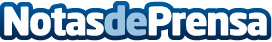 El reconocido Dr. Alberto Lajo recibe la Medalla de Oro al Mérito en el Trabajo del 2018La AEDEEC celebra la imposición de su medalla de oro al mérito en el trabajo. Dicho galardón se otorga al prestigioso cirujano plástico Dr. Alberto Lajo Rivera por su buen hacer profesional y su intensa capacidad de trabajo. El Dr. Lajo, considerado un referente en cirugía plástica en España, dispone de centros clínicos en Madrid, Valladolid y París, preside la Fundación que lleva su nombre, es creador de la línea cosmética A.L., editor de la revista "A.L. Estética y belleza" y autor de varios librosDatos de contacto:Periodista: Sahara Orozco Saldivar. Medio: Alberto Lajo Foundation (Press) http://clinicadoctoralbertolajo.com/914576845Nota de prensa publicada en: https://www.notasdeprensa.es/el-reconocido-dr-alberto-lajo-recibe-la Categorias: Nacional Medicina Sociedad Madrid Recursos humanos http://www.notasdeprensa.es